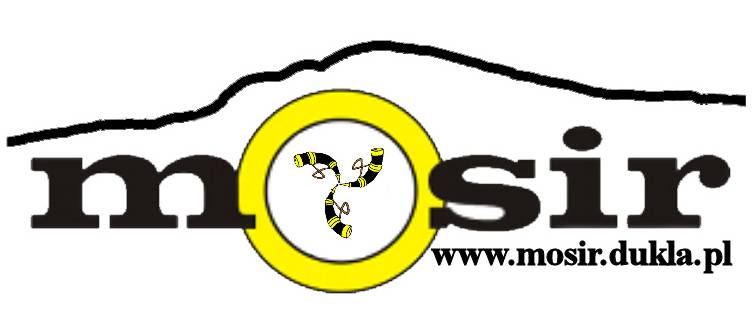 Miejski Ośrodek Sportu i Rekreacji  w Dukli zwany dalej MOSiR, jest jednostką budżetową obejmującym zgodnie ze statutem swoją działalnością wszystkich mieszkańców Gminy Dukla w tym dzieci i młodzież zrzeszoną w sekcjach sportowych MOSiR, pragnącą czynnie uprawiać sport w formie amatorskiej lub rekreacyjnej.I. Uczestnicy zajęć, ich prawa i obowiązki1.Uczestnikiem zajęć w sekcjach sportowych MOSiR jest osoba uprawiająca systematycznie sport, biorąca udział w zawodach sportowych organizowanych przez Polskie Związki Sportowe, Okręgowe Związki Sportowe, Kluby i Stowarzyszenia Sportowe oraz MOSiR.Do sekcji sportowych mogą należeć dzieci, młodzież i osoby dorosłe.Uczestnictwo w zajęciach sekcji sportowych dzieci i młodzieży niepełnoletniej odbywa się za zgodą ich przedstawicieli ustawowych.Naboru do sekcji sportowych dokonuje prowadzący zajęcia instruktor.Po przeprowadzeniu naboru, przyjęcie w poczet członków sekcji sportowych MOSiR dokonuje instruktor danej sekcji na podstawie pisemnej deklaracji przystępującego, zawierającej:Imię , nazwisko , pesel , adres zamieszkania 2.Członek sekcji sportowej ma prawo:  1)brać udział w zajęciach sekcji sportowych stałych, okresowych i okazjonalnych, według określonego planu,2)korzystać z opieki instruktorskiej,3)korzystać z wyposażenia i bazy szkoleniowej MOSiR,4)brać udział w imprezach sportowych organizowanych przez Polskie Związki Sportowe, Okręgowe Związki Sportowe, Kluby i Stowarzyszenia Sportowe oraz MOSiR.5)otrzymać pisemne potwierdzenie swojej pracy,6)być nagradzanym i wyróżnianym za osiągnięcia sportowe na wniosek instruktora,7)zgłaszać własne projekty we wszystkich sprawach dotyczących celów i funkcjonowania sekcji sportowych.3.Wszyscy członkowie sekcji sportowych zobowiązani są:1)dbać o dobre imię MOSiR, popierać i czynnie realizować jego cele w zakresie kultury fizycznej oraz stwarzać pozytywny klimat wokół uprawianej dyscypliny sportowej, 2)godnie reprezentować MOSiR,3)dbać o mienie MOSiR,4)przestrzegać postanowień statutu i regulaminów MOSiR, zasad współżycia koleżeńskiego oraz sportowej, a w szczególności przestrzegać niniejszego regulaminu poprzez złożenie oświadczenia, którego wzór stanowi załącznik nr 1,5)systematycznie i aktywnie brać udział w zajęciach  zgrupowaniach  szkoleniowych, do których  zostali  wyznaczeni  przez instruktora,6)przychodzić zajęcia  treningowe  około  15 min  przed  wyznaczonym czasem,7)z wyprzedzeniem informować instruktora swojej  nieobecności na  treningach i zawodach,8)prowadzić higieniczny i sportowy tryb życia (nie nadużywać alkoholu, papierosów wszelkich środków odurzających),9)troszczyć się o stan swojego zdrowia poprzez odbywanie okresowych badań lekarskich,10)dążyć do stałego podnoszenia poziomu sportowego oraz osiągania jak najlepszych wyników sportowych,11)dążyć do osiągania jak najlepszych wyników w nauce,12)dokonywać stosownych wpłat przed wyjazdami na zawody, wycieczki, obozy i zgrupowania sportowe organizowane przez MOSiR w wyznaczonym terminie.4. Nagrody i wyróżnieniaCzłonkom sekcji sportowych za wzorowe wypełnianie powierzonych zadań i wysokie wyniki osiągane w dziedzinie sportu mogą być przyznawane nagrody i wyróżnienia.Nagrodą dla członków sekcji jest:1)ustna pochwała, 2)pisemna pochwała adresowana do rodziców i szkoły,3)nagroda rzeczowa Dyrektora MOSiR. Członków sekcji sportowych wyróżnia i nagradza Dyrektor na wniosek instruktora prowadzącego zajęcia lub z własnej inicjatywy.Członek sekcji sportowej, za wybitne osiągnięcia sportowe może otrzymać nagrodę Burmistrza Dukli. Z wnioskiem o przyznanie nagrody może wystąpić Dyrektor MOSiR po uzyskaniu opinii instruktora.5. Odpowiedzialność porządkowa uczestników zajęćZa nieprzestrzeganie przez członków sekcji sportowych ustalonego porządku, regulaminów i przepisów bezpieczeństwa Dyrektor może stosować:1)karę upomnienia, 2)karę nagany,3)skreślenie z listy członków sekcji sportowych, Kary podjęte w stosunku do członków sekcji sportowych nie mogą naruszać godności osobistej.Członek sekcji sportowej może zostać skreślony z listy członków, jeżeli:1)w sposób zawiniony narusza obowiązki regulaminowe,2)działa na szkodę MOSiR,3)nie bierze udziału w zajęciach sportowych przez okres 1 miesiąca bez uzasadnionej przyczyny.Decyzję o skreśleniu z listy członków sekcji sportowych podejmuje instruktor. Od decyzji tej członek sekcji sportowej może odwołać się do Dyrektora w ciągu 14 dni od dnia powiadomienia o niej.Dyrektor MOSiR podejmuje ostateczną decyzję w sprawie skreślenia z listy członków sekcji sportowej, zawiadamiając pisemnie osobę wnoszącą odwołanie.6. Instruktorzy1. Zasady zatrudniania i wynagradzania instruktorów określają odrębne przepisy.Instruktor zobowiązany jest do: 1)przestrzegania obowiązujących regulaminów MOSiR,2)realizowania zadań związanych z powierzonym stanowiskiem w sposób rzetelny, terminowy, zgodnie z metodyką i posiadaną wiedzą z zapewnieniem bezpieczeństwa dzieciom i młodzieży w czasie zajęć organizowanych przez MOSiR,3)prowadzenia zajęć i ich dokumentowania poprzez prowadzonej przedkładania go do kontroli koordynatorowi sportu raz w miesiącu,4)utrzymywania  kontaktów z rodzicami członków sekcji.Instruktor prowadzący zajęcia sportowe z członkami sekcji sportowych jest odpowiedzialny za:1)nabór dzieci i młodzieży na zajęcia sportowe,2)opracowanie i realizację rocznego planu pracy swojej sekcji,3)jakość i wyniki pracy,4)nadzór nad powierzonymi członkami sekcji w czasie treningów, zawodów, obozów szkoleniowych, wycieczek i innych imprez organizowanych przez Polskie Związki Sportowe, Okręgowe Związki Sportowe, Kluby i Stowarzyszenia Sportowe oraz MOSiR w Dukli,5)tworzenie przyjaznej atmosfery na treningach, zawodach, obozach szkoleniowych.Działalność każdej sekcji MOSiR za zgodą Dyrektora może być uzupełniona świadczeniami rodziców i wolontariuszy. Zasady korzystania ze świadczeń wolontariuszy określają odrębne przepisy.7. Postanowienia końcowe1.Ostateczna interpretacja regulaminu należy do Dyrektora MOSiR, który rozstrzyga sprawy sporne związane z funkcjonowaniem sekcji sportowych.2.Warunkiem przyjęcia i szkolenia członków sekcji jest zaakceptowanie niniejszego regulaminu.3.Regulamin wchodzi w życie z mocą obowiązującą od  25.04.2013 r., na podstawie Zarządzenia Nr 3Dyrektora Miejskiego Ośrodka Sportu i Rekreacji w Dukli z dnia  25.04.2013 roku.OświadczenieOświadczam, że zapoznałam/łem się z Regulaminem Sportowym Miejskiego Ośrodka Sportu i Rekreacji  w Dukli i akceptuję jego treść oraz zobowiązuję się do jego przestrzegania.Dukla, dnia ……………………2013r.………………………………………………………………			………………………………………………………   (podpis członka sekcji sportowej)                                                            (podpis opiekunów prawnych)